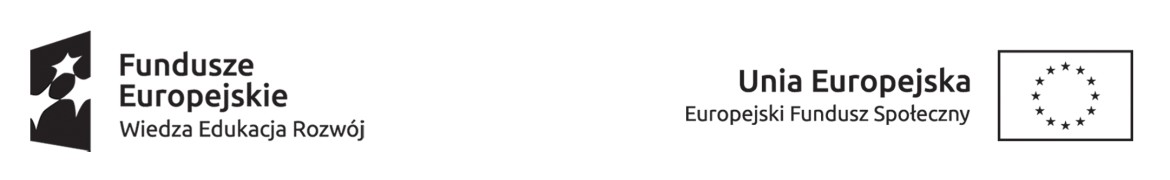 Kurs specjalistyczny: WYWIAD I BADANIE FIZYKALNE dla pielęgniarek/-rzy, położnych VI edycjaZJAZD IIProjekt pn. „Kształcenie podyplomowe pielęgniarek i położnych w CM UMK w obszarach związanych z potrzebami epidemiologiczno-demograficznymi” współfinansowany jest przez Unię Europejską ze środków 
Europejskiego Funduszu Społecznego w ramach Programu OperacyjnegoSOBOTA17.02.2018SALA NR 8 UL. SANDOMIERSKAMODUŁ -WYKŁADOWCA9.00-9.45MODUŁ II Badanie przedmiotowe osoby dorosłej (M.H.)9.45-10.30MODUŁ II Badanie przedmiotowe osoby dorosłej (M.H.)10.30-10.45PRZERWA (KAWA)10.45-11.30MODUŁ II Badanie przedmiotowe osoby dorosłej (M.H.)11.30-12.15MODUŁ II Badanie przedmiotowe osoby dorosłej (A.M.)12.15-13.00MODUŁ II Badanie przedmiotowe osoby dorosłej (A.M.)13.00-13.30PRZERWA OBIADOWA13.30-14.15MODUŁ II Badanie przedmiotowe osoby dorosłej (K.B.)14.15-15.00MODUŁ II Badanie przedmiotowe osoby dorosłej (K.B.)15.00-15.45MODUŁ II Badanie przedmiotowe osoby dorosłej (K.B.)15.45-16.30MODUŁ II Badanie przedmiotowe osoby dorosłej (K.B.)NIEDZIELA18.02.2017Pracownia Umiejętności Pielęgniarskich III p. ul. ŁukasiewiczaMODUŁ -WYKŁADOWCAMODUŁ -WYKŁADOWCAMODUŁ -WYKŁADOWCAMODUŁ -WYKŁADOWCAMODUŁ -WYKŁADOWCAMODUŁ -WYKŁADOWCAMODUŁ -WYKŁADOWCAMODUŁ -WYKŁADOWCA9.00- 9.45MODUŁ II Badanie przedmiotowe osoby dorosłej ĆWICZENIA (H.I.)GRUPA 1MODUŁ II Badanie przedmiotowe osoby dorosłej ĆWICZENIA (H.I.)GRUPA 1MODUŁ II Badanie przedmiotowe osoby dorosłej ĆWICZENIA (H.I.)GRUPA 1MODUŁ II Badanie przedmiotowe osoby dorosłej ĆWICZENIA (M.H.)GRUPA 2MODUŁ II Badanie przedmiotowe osoby dorosłej ĆWICZENIA (A.K.)GRUPA 3MODUŁ II Badanie przedmiotowe osoby dorosłej ĆWICZENIA (A.K.)GRUPA 3MODUŁ II Badanie przedmiotowe osoby dorosłej ĆWICZENIA (A.K.)GRUPA 3MODUŁ II Badanie przedmiotowe osoby dorosłej ĆWICZENIA (A.K.)GRUPA 39.45-10.30MODUŁ II Badanie przedmiotowe osoby dorosłej ĆWICZENIA (H.I.)GRUPA 1MODUŁ II Badanie przedmiotowe osoby dorosłej ĆWICZENIA (H.I.)GRUPA 1MODUŁ II Badanie przedmiotowe osoby dorosłej ĆWICZENIA (H.I.)GRUPA 1MODUŁ II Badanie przedmiotowe osoby dorosłej ĆWICZENIA (M.H.)GRUPA 2MODUŁ II Badanie przedmiotowe osoby dorosłej ĆWICZENIA (A.K.)GRUPA 3MODUŁ II Badanie przedmiotowe osoby dorosłej ĆWICZENIA (A.K.)GRUPA 3MODUŁ II Badanie przedmiotowe osoby dorosłej ĆWICZENIA (A.K.)GRUPA 3MODUŁ II Badanie przedmiotowe osoby dorosłej ĆWICZENIA (A.K.)GRUPA 310.30-11.15MODUŁ II Badanie przedmiotowe osoby dorosłej ĆWICZENIA (H.I.)GRUPA 1MODUŁ II Badanie przedmiotowe osoby dorosłej ĆWICZENIA (H.I.)GRUPA 1MODUŁ II Badanie przedmiotowe osoby dorosłej ĆWICZENIA (H.I.)GRUPA 1MODUŁ II Badanie przedmiotowe osoby dorosłej ĆWICZENIA (M.H.)GRUPA 2MODUŁ II Badanie przedmiotowe osoby dorosłej ĆWICZENIA (A.K.)GRUPA 3MODUŁ II Badanie przedmiotowe osoby dorosłej ĆWICZENIA (A.K.)GRUPA 3MODUŁ II Badanie przedmiotowe osoby dorosłej ĆWICZENIA (A.K.)GRUPA 3MODUŁ II Badanie przedmiotowe osoby dorosłej ĆWICZENIA (A.K.)GRUPA 311.15-11.30PRZERWA (KAWA)PRZERWA (KAWA)PRZERWA (KAWA)PRZERWA (KAWA)PRZERWA (KAWA)PRZERWA (KAWA)PRZERWA (KAWA)PRZERWA (KAWA)11.30-12.15MODUŁ II Badanie przedmiotowe osoby dorosłej ĆWICZENIA (M.H.)GRUPA 1MODUŁ II Badanie przedmiotowe osoby dorosłej ĆWICZENIA (M.H.)GRUPA 1MODUŁ II Badanie przedmiotowe osoby dorosłej ĆWICZENIA (A.K.)GRUPA 2MODUŁ II Badanie przedmiotowe osoby dorosłej ĆWICZENIA (A.K.)GRUPA 2MODUŁ II Badanie przedmiotowe osoby dorosłej ĆWICZENIA (A.K.)GRUPA 2MODUŁ II Badanie przedmiotowe osoby dorosłej ĆWICZENIA (H.I.)GRUPA 3MODUŁ II Badanie przedmiotowe osoby dorosłej ĆWICZENIA (H.I.)GRUPA 3MODUŁ II Badanie przedmiotowe osoby dorosłej ĆWICZENIA (H.I.)GRUPA 312.15-13.00MODUŁ II Badanie przedmiotowe osoby dorosłej ĆWICZENIA (M.H.)GRUPA 1MODUŁ II Badanie przedmiotowe osoby dorosłej ĆWICZENIA (M.H.)GRUPA 1MODUŁ II Badanie przedmiotowe osoby dorosłej ĆWICZENIA (A.K.)GRUPA 2MODUŁ II Badanie przedmiotowe osoby dorosłej ĆWICZENIA (A.K.)GRUPA 2MODUŁ II Badanie przedmiotowe osoby dorosłej ĆWICZENIA (A.K.)GRUPA 2MODUŁ II Badanie przedmiotowe osoby dorosłej ĆWICZENIA (H.I.)GRUPA 3MODUŁ II Badanie przedmiotowe osoby dorosłej ĆWICZENIA (H.I.)GRUPA 3MODUŁ II Badanie przedmiotowe osoby dorosłej ĆWICZENIA (H.I.)GRUPA 313.00-13.45MODUŁ II Badanie przedmiotowe osoby dorosłej ĆWICZENIA (M.H.)GRUPA 1MODUŁ II Badanie przedmiotowe osoby dorosłej ĆWICZENIA (M.H.)GRUPA 1MODUŁ II Badanie przedmiotowe osoby dorosłej ĆWICZENIA (A.K.)GRUPA 2MODUŁ II Badanie przedmiotowe osoby dorosłej ĆWICZENIA (A.K.)GRUPA 2MODUŁ II Badanie przedmiotowe osoby dorosłej ĆWICZENIA (A.K.)GRUPA 2MODUŁ II Badanie przedmiotowe osoby dorosłej ĆWICZENIA (H.I.)GRUPA 3MODUŁ II Badanie przedmiotowe osoby dorosłej ĆWICZENIA (H.I.)GRUPA 3MODUŁ II Badanie przedmiotowe osoby dorosłej ĆWICZENIA (H.I.)GRUPA 313.45-14.15PRZERWA OBIADOWA PRZERWA OBIADOWA PRZERWA OBIADOWA PRZERWA OBIADOWA PRZERWA OBIADOWA PRZERWA OBIADOWA PRZERWA OBIADOWA PRZERWA OBIADOWA 14.15-15.00MODUŁ II Badanie przedmiotowe osoby dorosłej ĆWICZENIA (A.K.)GRUPA 1MODUŁ II Badanie przedmiotowe osoby dorosłej ĆWICZENIA (A.K.)GRUPA 1MODUŁ II Badanie przedmiotowe osoby dorosłej ĆWICZENIA (H.I.)GRUPA 2MODUŁ II Badanie przedmiotowe osoby dorosłej ĆWICZENIA (H.I.)GRUPA 2MODUŁ II Badanie przedmiotowe osoby dorosłej ĆWICZENIA (H.I.)GRUPA 2MODUŁ II Badanie przedmiotowe osoby dorosłej ĆWICZENIA (H.I.)GRUPA 2MODUŁ II Badanie przedmiotowe osoby dorosłej ĆWICZENIA (M.H.)GRUPA 3MODUŁ II Badanie przedmiotowe osoby dorosłej ĆWICZENIA (M.H.)GRUPA 315.00-15.45MODUŁ II Badanie przedmiotowe osoby dorosłej ĆWICZENIA (A.K.)GRUPA 1MODUŁ II Badanie przedmiotowe osoby dorosłej ĆWICZENIA (A.K.)GRUPA 1MODUŁ II Badanie przedmiotowe osoby dorosłej ĆWICZENIA (H.I.)GRUPA 2MODUŁ II Badanie przedmiotowe osoby dorosłej ĆWICZENIA (H.I.)GRUPA 2MODUŁ II Badanie przedmiotowe osoby dorosłej ĆWICZENIA (H.I.)GRUPA 2MODUŁ II Badanie przedmiotowe osoby dorosłej ĆWICZENIA (H.I.)GRUPA 2MODUŁ II Badanie przedmiotowe osoby dorosłej ĆWICZENIA (M.H.)GRUPA 3MODUŁ II Badanie przedmiotowe osoby dorosłej ĆWICZENIA (M.H.)GRUPA 315.45-16.30MODUŁ II Badanie przedmiotowe osoby dorosłej ĆWICZENIA (A.K.)GRUPA 1MODUŁ II Badanie przedmiotowe osoby dorosłej ĆWICZENIA (A.K.)GRUPA 1MODUŁ II Badanie przedmiotowe osoby dorosłej ĆWICZENIA (H.I.)GRUPA 2MODUŁ II Badanie przedmiotowe osoby dorosłej ĆWICZENIA (H.I.)GRUPA 2MODUŁ II Badanie przedmiotowe osoby dorosłej ĆWICZENIA (H.I.)GRUPA 2MODUŁ II Badanie przedmiotowe osoby dorosłej ĆWICZENIA (H.I.)GRUPA 2MODUŁ II Badanie przedmiotowe osoby dorosłej ĆWICZENIA (M.H.)GRUPA 3MODUŁ II Badanie przedmiotowe osoby dorosłej ĆWICZENIA (M.H.)GRUPA 316.30-16.45PrzerwaPrzerwaPrzerwaPrzerwaPrzerwaPrzerwaPrzerwaPrzerwa16.45-17.30MODUŁ II Badanie przedmiotowe osoby dorosłej ĆWICZENIA (H.I.)GRUPA 1MODUŁ II Badanie przedmiotowe osoby dorosłej ĆWICZENIA (A.K.)GRUPA 2MODUŁ II Badanie przedmiotowe osoby dorosłej ĆWICZENIA (A.K.)GRUPA 2MODUŁ II Badanie przedmiotowe osoby dorosłej ĆWICZENIA (A.K.)GRUPA 2MODUŁ II Badanie przedmiotowe osoby dorosłej ĆWICZENIA (A.K.)GRUPA 2MODUŁ II Badanie przedmiotowe osoby dorosłej ĆWICZENIA (A.K.)GRUPA 2MODUŁ II Badanie przedmiotowe osoby dorosłej ĆWICZENIA (A.K.)GRUPA 2MODUŁ II Badanie przedmiotowe osoby dorosłej ĆWICZENIA (A.M.)GRUPA 317.30-18.15MODUŁ II Badanie przedmiotowe osoby dorosłej ĆWICZENIA (H.I.)GRUPA 1MODUŁ II Badanie przedmiotowe osoby dorosłej ĆWICZENIA (A.K.)GRUPA 2MODUŁ II Badanie przedmiotowe osoby dorosłej ĆWICZENIA (A.K.)GRUPA 2MODUŁ II Badanie przedmiotowe osoby dorosłej ĆWICZENIA (A.K.)GRUPA 2MODUŁ II Badanie przedmiotowe osoby dorosłej ĆWICZENIA (A.K.)GRUPA 2MODUŁ II Badanie przedmiotowe osoby dorosłej ĆWICZENIA (A.K.)GRUPA 2MODUŁ II Badanie przedmiotowe osoby dorosłej ĆWICZENIA (A.K.)GRUPA 2MODUŁ II Badanie przedmiotowe osoby dorosłej ĆWICZENIA (A.M.)GRUPA 318.15-19.00MODUŁ II Badanie przedmiotowe osoby dorosłej ĆWICZENIA (A.K.)GRUPA 1MODUŁ II Badanie przedmiotowe osoby dorosłej ĆWICZENIA (A.M.)GRUPA 2MODUŁ II Badanie przedmiotowe osoby dorosłej ĆWICZENIA (A.M.)GRUPA 2MODUŁ II Badanie przedmiotowe osoby dorosłej ĆWICZENIA (A.M.)GRUPA 2MODUŁ II Badanie przedmiotowe osoby dorosłej ĆWICZENIA (A.M.)GRUPA 2MODUŁ II Badanie przedmiotowe osoby dorosłej ĆWICZENIA (A.M.)GRUPA 2MODUŁ II Badanie przedmiotowe osoby dorosłej ĆWICZENIA (A.M.)GRUPA 2MODUŁ II Badanie przedmiotowe osoby dorosłej ĆWICZENIA (H.I.)GRUPA 319.00-19.45MODUŁ II Badanie przedmiotowe osoby dorosłej ĆWICZENIA (A.K.)GRUPA 1MODUŁ II Badanie przedmiotowe osoby dorosłej ĆWICZENIA (A.M.)GRUPA 2MODUŁ II Badanie przedmiotowe osoby dorosłej ĆWICZENIA (A.M.)GRUPA 2MODUŁ II Badanie przedmiotowe osoby dorosłej ĆWICZENIA (A.M.)GRUPA 2MODUŁ II Badanie przedmiotowe osoby dorosłej ĆWICZENIA (A.M.)GRUPA 2MODUŁ II Badanie przedmiotowe osoby dorosłej ĆWICZENIA (A.M.)GRUPA 2MODUŁ II Badanie przedmiotowe osoby dorosłej ĆWICZENIA (A.M.)GRUPA 2MODUŁ II Badanie przedmiotowe osoby dorosłej ĆWICZENIA (H.I.)GRUPA 3